Пояснительная запискак проекту постановления администрации Приволжского муниципального района «Об осуществлении регулярных перевозок по регулируемым тарифам по муниципальным маршрутам регулярных перевозок на территории Приволжского муниципального района»Проект постановления администрации Приволжского муниципального района «Об осуществлении регулярных перевозок по регулируемым тарифам по муниципальным маршрутам регулярных перевозок на территории Приволжского муниципального района» (далее – проект) подготовлен в соответствии с Федеральным законом от 13.07.2015г. № 220-ФЗ «Об организации регулярных перевозок пассажиров и багажа автомобильным транспортом и городским наземным электрическим транспортом в Российской Федерации и о внесении изменений в отдельные законодательные акты Российской Федерации (далее – Закон № 220-ФЗ).Принятие проекта позволит установить организацию регулярных перевозок по регулируемым тарифам по муниципальным маршрутам регулярных перевозок на территории Приволжского муниципального района, что в соответствии с Законом № 220-ФЗ отнесено к компетенции уполномоченного органа местного самоуправления.На основании пункта 1.3  Порядка проведения оценки регулирующего воздействия проектов нормативных правовых актов администрации Приволжского муниципального района, затрагивающих вопросы осуществления предпринимательской и инвестиционной деятельности, утвержденного постановлением администрации Приволжского муниципального от 11.08.2016г. № 518-п проект постановления не подлежит оценке регулирующего воздействия.      Принятие Проекта не потребует внесения изменений (дополнений), признания утративших силу иных нормативных правовых актов Приволжского муниципального района.Реализация проекта постановления не потребует дополнительного выделения денежных средств из районного бюджета.Председатель комитета экономики и закупок администрации Приволжскогомуниципального района                                                        Т.М. ТихомироваИсп. Рысакова Н.В.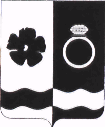 АДМИНИСТРАЦИЯ ПРИВОЛЖСКОГО МУНИЦИПАЛЬНОГО РАЙОНАПОСТАНОВЛЕНИЕот ________2020 № ____-пОб осуществлении регулярных перевозок по регулируемым тарифам по муниципальным маршрутам регулярных перевозок на территории Приволжского муниципального районаВ соответствии с Федеральными законами от 13.07.2015 № 220-ФЗ «Об организации регулярных перевозок пассажиров и багажа автомобильным транспортом и городским наземным электрическим транспортом в Российской Федерации и о внесении изменений в отдельные законодательные акты Российской Федерации», от 06.10.2003 № 131-ФЗ «Об общих принципах организации местного самоуправления в Российской Федерации» администрация Приволжского муниципального района п о с т а н о в л я е т:Установить, что осуществление регулярных перевозок по регулируемым тарифам по муниципальным маршрутам регулярных перевозок на территории Приволжского муниципального района обеспечивается посредством заключения муниципальных контрактов в порядке, установленном законодательством Российской Федерации о контрактной системе в сфере закупок товаров, работ, услуг для обеспечения государственных и муниципальных нужд, с учетом положений Федерального закона от 13 июля 2015 года N 220-ФЗ «Об организации регулярных перевозок пассажиров и багажа автомобильным транспортом и городским наземным электрическим транспортом в Российской Федерации и о внесении изменений в отдельные законодательные акты Российской Федерации».Разместить настоящее постановление на официальном сайте администрации Приволжского муниципального района и опубликовать в информационном бюллетене «Вестник Совета и администрации Приволжского муниципального района». Контроль за исполнением настоящего постановления возложить на заместителя главы администрации Приволжского муниципального района по экономическим вопросам Е.Б.Носкову.Настоящее постановление вступает в силу после его официального опубликования.Глава Приволжского муниципального района                                                                 И.В. Мельникова